Pupil InformationAgreement and SignatureBy handing in this application form, I confirm that what I have said about myself is true. I understand that if I am accepted as a member of the Eco Committee, then I must work hard and help in any way that I can to support the school to become a more environmentally friendly place.I agree to meet with the Eco-Committee every two weeks.I agree to be involved in Eco-Committee meetings.I agree to ensure the rest of the school are kept up-to-date on our progress.I agree (tick the box)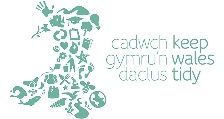 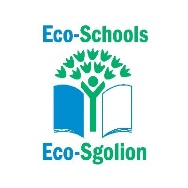 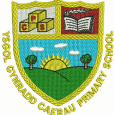 Ysgol Gynradd Caerau Primary SchoolEco-Committee - Application Form – Progress Step 2Name/Enw:Year/Blwyddyn:Teacher/Athro:Why do you want to be on Caerau’s Eco Committee?What makes you the best person for the job?Name:Date: